Avammut tunisinissamutakuersissuteqarnissaq pillugu
QINNUTEQAAT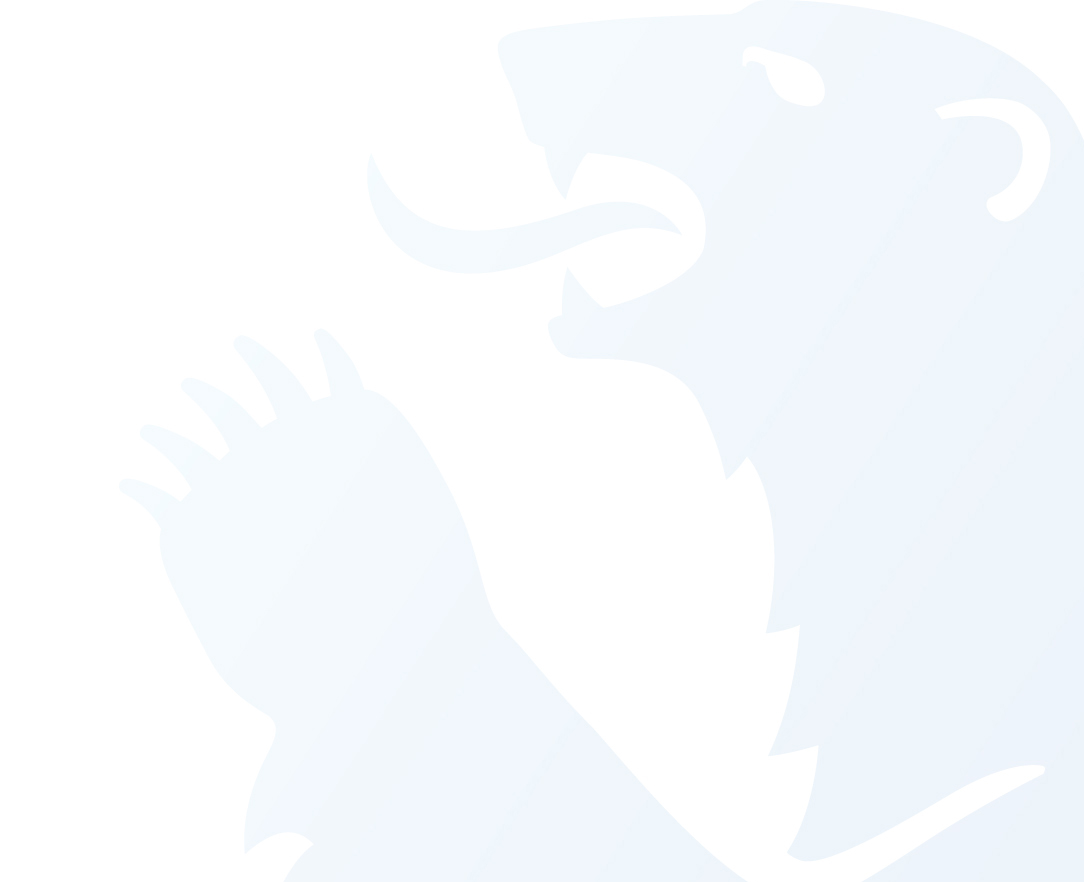 Qinnuteqartup qinnuteqaataa:Immersugassiami matumani paasissutissat eqqortuunerinik ataani atsiortoq matumuuna ilumoorluinnarluni uppernarsaavoq.                        		               __________________________________       Ulloq		                                 		Atsiorneq / qinnuteqartoq1. Nassiussisup kinaanera1. Nassiussisup kinaanera1. Nassiussisup kinaanera1. Nassiussisup kinaaneraSuliffik Taaguut aamma Tunisassiorfiup sumiiffia:Suliffik Taaguut aamma Tunisassiorfiup sumiiffia:Suliffik Taaguut aamma Tunisassiorfiup sumiiffia:Suliffik Taaguut aamma Tunisassiorfiup sumiiffia:Nassiussisup aqqa:Nassiussisup aqqa:Akuersissutip normua.Akuersissutip normua.Nassiussisup najugaa:Nassiussisup najugaa:Nassiussisup najugaa:Nassiussisup najugaa:Oqarasuaat:Fax:Fax:E-mail:Suliffeqarfiusoq:Suliffeqarfiusoq:Suliffeqarfiusoq:Suliffeqarfiusoq:Siornatigut avammut tunisinissamut akuersissummik pisimaguit normua ilanngussavat uunga: Siornatigut avammut tunisinissamut akuersissummik pisimaguit normua ilanngussavat uunga: Siornatigut avammut tunisinissamut akuersissummik pisimaguit normua ilanngussavat uunga: Siornatigut avammut tunisinissamut akuersissummik pisimaguit normua ilanngussavat uunga: 2. Tunisassiamik nassuiaat.2. Tunisassiamik nassuiaat.2. Tunisassiamik nassuiaat.2. Tunisassiamik nassuiaat.2.1 Suna avammut tunineqassava? (Tunisassiap avammut tunineqarnissaanik kissaatigineqartup suunera nassuiaruk produktkode/varekodeqaruillu ilanngussavatit)2.1 Suna avammut tunineqassava? (Tunisassiap avammut tunineqarnissaanik kissaatigineqartup suunera nassuiaruk produktkode/varekodeqaruillu ilanngussavatit)2.1 Suna avammut tunineqassava? (Tunisassiap avammut tunineqarnissaanik kissaatigineqartup suunera nassuiaruk produktkode/varekodeqaruillu ilanngussavatit)2.1 Suna avammut tunineqassava? (Tunisassiap avammut tunineqarnissaanik kissaatigineqartup suunera nassuiaruk produktkode/varekodeqaruillu ilanngussavatit)3. Oqartussaasunit pingaarutilinnit akuersissutit.3. Oqartussaasunit pingaarutilinnit akuersissutit.3. Oqartussaasunit pingaarutilinnit akuersissutit.3. Oqartussaasunit pingaarutilinnit akuersissutit.